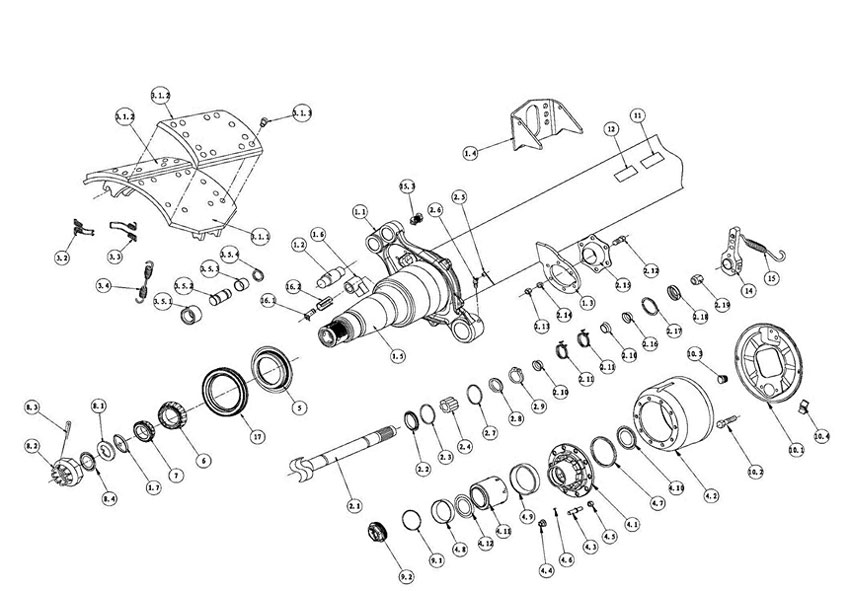 Перечень комплектующих. Ось круглого сечения FUWA№ Поз.ОбозначениеНаименование194651К.16.2400.001Ось в сборе1.194651K.10.2400.002Суппорт тормоза1.294651L.10.2400.003Ось колодки1.394651K.10.2400.004Опора кулачкового вала1.494651K.10.2400.005Кронштейн воздушной камеры1.594651К.16.2400.006Балка моста1.694651K.10.2400.007Опора датчика АВС1.794651L.10.2400.008Заглушка балки оси294651К.16.2400.009Кулачковый вал в сборе 688 мм2.194651К.16.2400.010Кулачковый вал левый 688 мм2.194651К.16.2400.011Кулачковый вал правый 688 мм2.2994651L.10.2400.012Прокладка кулачкового вала2.394651L.10.2400.013Кольцо резиновое2.494651L.10.2400.014Подшипник кулачкового вала2.594651L.10.2400.015Колапчек масленки2.694651L.10.2400.016Масленка2.794651L.10.2400.017Кольцо резиновое2.894651L.10.2400.018Прокладка кулачкового вала2.994651L.10.2400.019Кольцо пружинное для фиксации кулачкового вала2.1094651L.10.2400.020Колпак пылезащитный2.1194651L.10.2400.021Хомут2.1294651L.10.2400.022Болт держателя кулачкового вала2.1394651L.10.2400.023Гайка держателя кулачкового вала2.1494651L.10.2400.024Шайба2.1594651L.10.2400.025Опора подшипника кулачкового вала2.1694651L.10.2400.026Колпак пылезащитный2.1794651L.10.2400.027Кольцо стопорное2.1894651L.10.2400.028Кольцо предохранительное2.1994651L.10.2400.029Гайка стопорная кулачкового вала394651L.10.2400.030Тормоз в сборе3.194651L.10.2400.031Колодка тормозная в сборе3.1.194651L.10.2400.032Колодка тормозная без накладок3.1.294651L.10.2400.033Накладка тормозная3.1.394651L.10.2400.034Заклепка3.294651L.10.2400.035Пружина3.394651L.10.2400.036Пружина3.494651L.10.2400.037Пружина возвратная3.594651L.10.2400.038Вал тормозной колодки в сборе3.5.194651L.10.2400.039Ролик вала тормозной колодки3.5.294651L.10.2400.040Ось ролика тормозной колодки3.5.394651L.10.2400.041Втулка ролика тормозной колодки3.5.494651L.10.2400.042;Кольцо стопорное ролика тормозной колодки494651L.10.2400.043Барабан тормозной и ступица в сборе4.194651L.10.2400.044Ступица4.294651L.10.2400.045Барабан тормозной4.394651L.10.2400.046Шпилька колеса4.494651L.10.2400.047Гайка колесная наружная4.594651L.10.2400.048Гайка внутренняя шпильки колеса4.694651L.10.2400.049Кольцо АБС4.794651L.10.2400.050Кольцо маслоотражающее4.894651L.10.2400.051Обойма наружного подшипника4.994651L.10.2400.052Обойма внутреннего подшипника4.1094651L.10.2400.053Палец4.1194651L.10.2400.054Втулка средняя4.1294651L.10.2400.055Кольцо маслоотражающее594651К.16.2400.056Манжета в сборе с обоймой694651L.10.2400.060Подшипник в сборе6.194651L.10.2400.060-01Подшипник внутренний без обоймы794651L.10.2400.061Подшипник в сборе7.194651L.10.2400.061Подшипник наружный без обоймы894651L.10.2400.062Гайка ступицы в сборе (комплект)8.194651L.10.2400.063Шайба стопорная8.294651L.10.2400.064Гайка ступицы8.394651L.10.2400.065;Шплинт8.494651L.10.2400.066Кольцо маслоотражающее994651L.10.2400.067Крышка ступицы в сборе9.194651L.10.2400.068Кольцо резиновое9.294651L.10.2400.069Крышка ступицы1094651L.10.2400.070Щит в сборе10.194651L.10.2400.071Щит левый10.194651L.10.2400.072Щит правый10.294651L.10.2400.073Болт10.394651L.10.2400.074Заглушка резиновая10.494651L.10.2400.075Заглушка резиновая1194651L.10.2400.076Табличка с номенклатурным номером оси1294651L.10.2400.077Табличка с заводским номером оси1394651L.10.2400.078Рычаг регулировочный (трещетка)1494651L.10.2400.079Пружина возврата рычага1694651L.10.2400.080Датчик АБС в сборе16.194651L.10.2400.081Датчик ABS16.294651L.10.2400.082Скобка ABS15.394651L.10.2400.083Втулка ABS1794651К.16.2400.084Манжета в сборе